Literární večer ve farní knihovně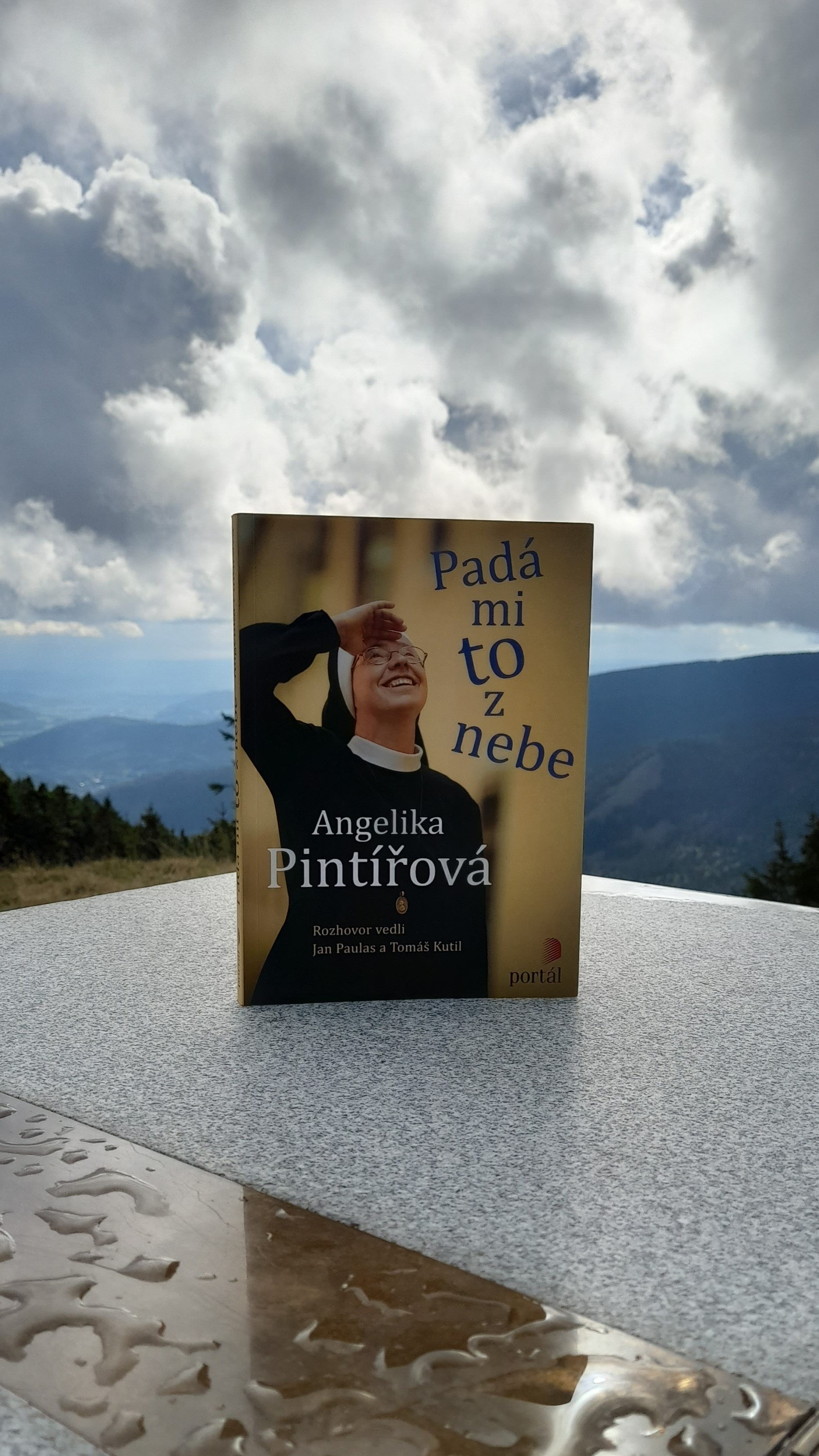 z cyklu „Život a spiritualita řeholních řádů“Milí přátelé duchovní literatury, srdečně vás zveme                    na literární posezení se sestrou boromejkou Angelikou Pintířovounad knihou Padá mi to z nebe                          v úterý 1.11.2022 v 19.30 ve farní knihovně v kostele sv. Terezie v Praze-KobylisíchTěšíme se na vás, vaši knihovníci.